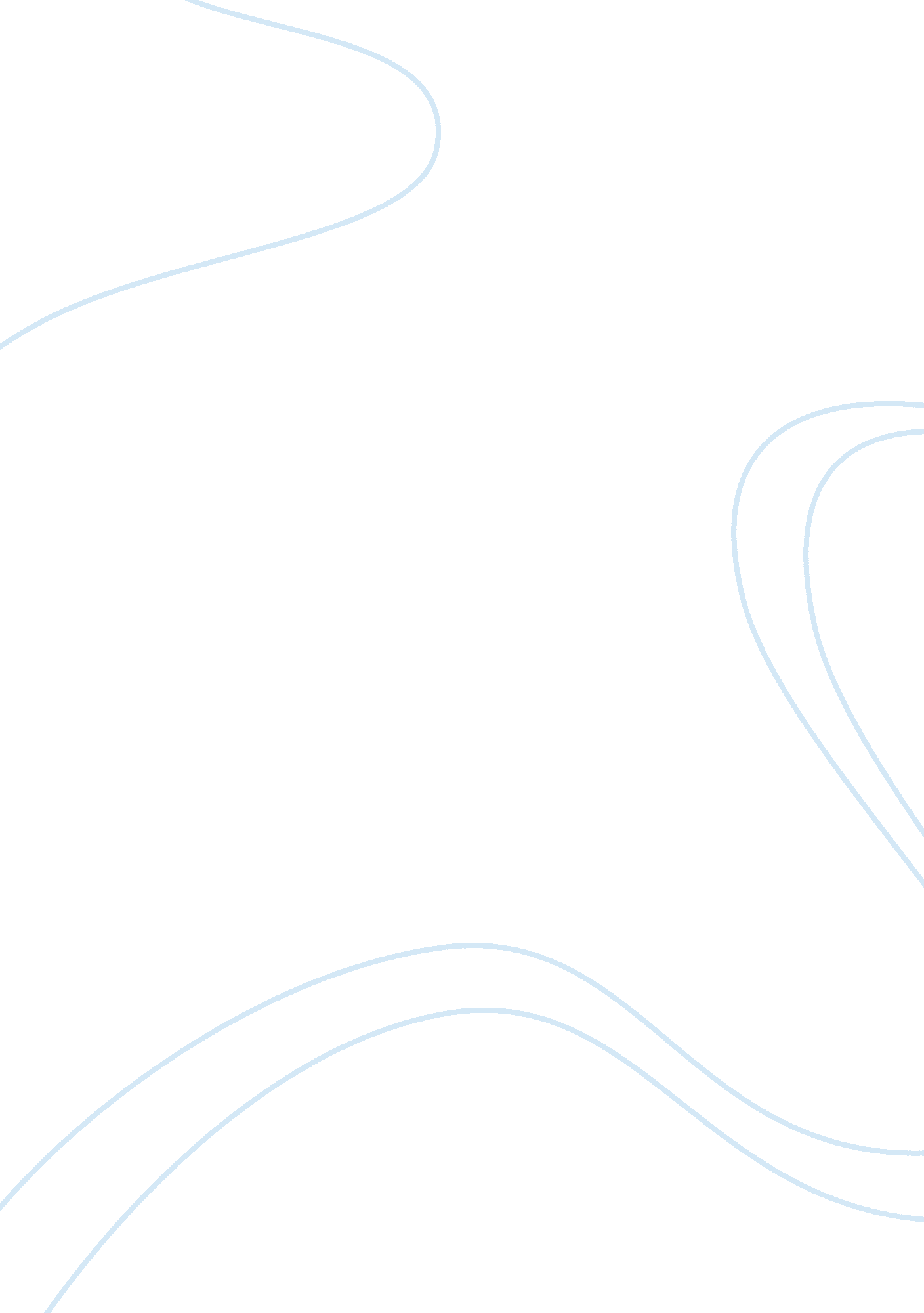 Global location analytics market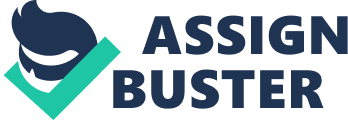 Tremble Navigation Key Market Driver Need to Improve Supply Chain Visibility For a full, detailed list, view our report. Key Market Challenge Lack of Awareness and Training Key Market Trend Increasing Demand for Location Analytics in North America Key Questions Answered in this Report What will the market size be in 2018 and what will the growth rate be? What are the key market trends? What is driving this market? What are the challenges to market growth? Who are the key vendors in this market space? What are the market opportunities and threats faced by the key vendors? What are the strengths and weaknesses of the key vendors? For more insights, view our Global Location Analytics Market 2014-2018 report. 